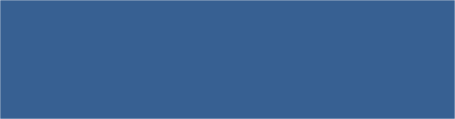 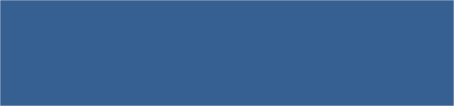 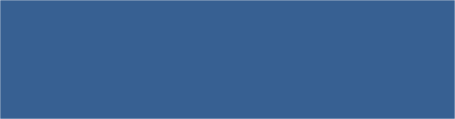 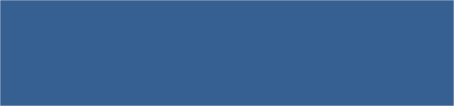 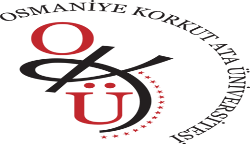 T.C.OSMANİYE KORKUT ATA ÜNİVERSİTESİ SAĞLIK BİLİMLERİ FAKÜLTESİDERS MÜFREDATLARININ HAZIRLANMASI İŞ AKIŞ SÜRECİT.C.OSMANİYE KORKUT ATA ÜNİVERSİTESİ SAĞLIK BİLİMLERİ FAKÜLTESİDERS MÜFREDATLARININ HAZIRLANMASI İŞ AKIŞ SÜRECİT.C.OSMANİYE KORKUT ATA ÜNİVERSİTESİ SAĞLIK BİLİMLERİ FAKÜLTESİDERS MÜFREDATLARININ HAZIRLANMASI İŞ AKIŞ SÜRECİDoküman No :SBF.İŞ.İK.16 İlk Yayın Tarihi :Revizyon Tarihi: 12.09.2022 Revize No :Sayfa :Faaliyet İle İlgili Mevzuat:1.Osmaniye Korkut Ata Üniversitesi Ön Lisans ve Lisans Eğitim-Öğretim YönetmeliğiOsmaniye Korkut Ata Üniversitesi Ön Lisans ve Lisans Eğitim-Öğretim YönetmeliğiFaaliyet İle İlgili Mevzuat:2.2547 Sayılı Yükseköğretim KanunuFaaliyet İle İlgili Mevzuat:3.Üniversitelerde Akademik Teşkilat YönetmeliğiFaaliyet İle İlgili Mevzuat:Yapılan İşin Süresi:1 ay1 ay1 ay1 aySorumlu Personelİş Akış Şemasıİş Akış ŞemasıGörev ve Sorumluluklar(Faaliyetler-Açıklamalar)Görev ve Sorumluluklar(Faaliyetler-Açıklamalar)Memur(Personel İşleri)Dekanlığın, Bölüm Başkanlıklarına dersmüfredatlarının hazırlanması ile ilgili yazı yazması.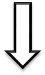 Bölüm Kurulunda belirlenen Ders Müfredatının EBYS üzerinden üst yazı ekinde Dekanlığa gönderilmesi.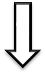 Bölümlerden gelen ders müfredatlarının Fakülte Kurulunda görüşülerek , karar alınması..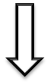 Fakülte Kurulu Kararının Öğrenci İşleri DaireBaşkanlığına gönderilmesi.Dekanlığın, Bölüm Başkanlıklarına dersmüfredatlarının hazırlanması ile ilgili yazı yazması.Bölüm Kurulunda belirlenen Ders Müfredatının EBYS üzerinden üst yazı ekinde Dekanlığa gönderilmesi.Bölümlerden gelen ders müfredatlarının Fakülte Kurulunda görüşülerek , karar alınması..Fakülte Kurulu Kararının Öğrenci İşleri DaireBaşkanlığına gönderilmesi.Dekanlık, Mart ayında ders müfredatlarını Bölüm Başkanlıklarından talep eder.Dekanlık, Mart ayında ders müfredatlarını Bölüm Başkanlıklarından talep eder.Memur (Bölüm Sekreteri)Dekanlığın, Bölüm Başkanlıklarına dersmüfredatlarının hazırlanması ile ilgili yazı yazması.Bölüm Kurulunda belirlenen Ders Müfredatının EBYS üzerinden üst yazı ekinde Dekanlığa gönderilmesi.Bölümlerden gelen ders müfredatlarının Fakülte Kurulunda görüşülerek , karar alınması..Fakülte Kurulu Kararının Öğrenci İşleri DaireBaşkanlığına gönderilmesi.Dekanlığın, Bölüm Başkanlıklarına dersmüfredatlarının hazırlanması ile ilgili yazı yazması.Bölüm Kurulunda belirlenen Ders Müfredatının EBYS üzerinden üst yazı ekinde Dekanlığa gönderilmesi.Bölümlerden gelen ders müfredatlarının Fakülte Kurulunda görüşülerek , karar alınması..Fakülte Kurulu Kararının Öğrenci İşleri DaireBaşkanlığına gönderilmesi.Dekanlık, Mart ayında ders müfredatlarını Bölüm Başkanlıklarından talep eder.Dekanlık, Mart ayında ders müfredatlarını Bölüm Başkanlıklarından talep eder.Fakülte KuruluDekanlığın, Bölüm Başkanlıklarına dersmüfredatlarının hazırlanması ile ilgili yazı yazması.Bölüm Kurulunda belirlenen Ders Müfredatının EBYS üzerinden üst yazı ekinde Dekanlığa gönderilmesi.Bölümlerden gelen ders müfredatlarının Fakülte Kurulunda görüşülerek , karar alınması..Fakülte Kurulu Kararının Öğrenci İşleri DaireBaşkanlığına gönderilmesi.Dekanlığın, Bölüm Başkanlıklarına dersmüfredatlarının hazırlanması ile ilgili yazı yazması.Bölüm Kurulunda belirlenen Ders Müfredatının EBYS üzerinden üst yazı ekinde Dekanlığa gönderilmesi.Bölümlerden gelen ders müfredatlarının Fakülte Kurulunda görüşülerek , karar alınması..Fakülte Kurulu Kararının Öğrenci İşleri DaireBaşkanlığına gönderilmesi.Bölüm Başkanlıkları, Dekanlığın belirlediği tarihe kadar (Nisan ayı içerisinde) müfredatları Bölüm Kurulu Kararı ile Dekanlığa gönderir.Bölüm Başkanlıkları, Dekanlığın belirlediği tarihe kadar (Nisan ayı içerisinde) müfredatları Bölüm Kurulu Kararı ile Dekanlığa gönderir.DekanDekanlığın, Bölüm Başkanlıklarına dersmüfredatlarının hazırlanması ile ilgili yazı yazması.Bölüm Kurulunda belirlenen Ders Müfredatının EBYS üzerinden üst yazı ekinde Dekanlığa gönderilmesi.Bölümlerden gelen ders müfredatlarının Fakülte Kurulunda görüşülerek , karar alınması..Fakülte Kurulu Kararının Öğrenci İşleri DaireBaşkanlığına gönderilmesi.Dekanlığın, Bölüm Başkanlıklarına dersmüfredatlarının hazırlanması ile ilgili yazı yazması.Bölüm Kurulunda belirlenen Ders Müfredatının EBYS üzerinden üst yazı ekinde Dekanlığa gönderilmesi.Bölümlerden gelen ders müfredatlarının Fakülte Kurulunda görüşülerek , karar alınması..Fakülte Kurulu Kararının Öğrenci İşleri DaireBaşkanlığına gönderilmesi.Dekanlık, Öğrenci İşleri Daire Başkanlığının belirlediği tarihe kadar ders müfredatları ile ilgili aldığı Fakülte Kurulu Kararını, ÜniversiteSenatosuna sunmak üzere Öğrenci İşleri Daire Başkanlığına gönderir.Dekanlık, Öğrenci İşleri Daire Başkanlığının belirlediği tarihe kadar ders müfredatları ile ilgili aldığı Fakülte Kurulu Kararını, ÜniversiteSenatosuna sunmak üzere Öğrenci İşleri Daire Başkanlığına gönderir.HazırlayanSistem onayıYürürlük onayı